Lutherans for Life – Mission Project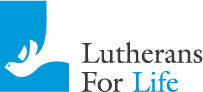 We will continue to receive offerings for Lutherans for life through the end of March.  There are special mission envelopes available in the narthex or you can use any envelope and mark it Lutherans for Life and place it in the offering plate.STEWARDSHIP NOTE – Luke 9:36 – “And when the voice had spoken, Jesus was found alone.” Moses and Elijah point to Jesus, speak about Jesus and His sacrifice, and then they are happy to fade into the background. They know that what we need is Jesus. With our eyes focused on Him, and Him alone, the rest of our lives come into focus. He is primary; all else is secondary. When that order is right in our lives, things truly fall into place. Or as Jesus Himself said, “But seek first the kingdom of God and his righteousness, and all these things will be added to you” (Matthew 6:33).Opportunities to Worship during LentAnnouncements – March 3, 2019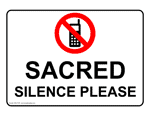 Please remember...to silence your cell phone upon entering the sanctuary.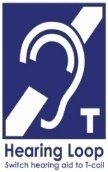 Zion’s sanctuary is equipped with a HEARING LOOP.  Please switch hearing aids to T-coil mode.  We have 2 headsets and receivers that persons without hearing aids can use. Ask an usher for assistance. Forgot your offering?  Don’t have your checkbook or cash? Today or any day you can give in a new way!  Visit our website at zionkearney.com and click on the “giving” tab.  Or, text “zionkearney” (one word) to 77977.  You’ll receive a text back with instructions to start giving.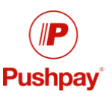 Ash Wednesday Please plan to join us Wednesday, March 6th at 7:00 pm for our Ash Wednesday Divine Service. 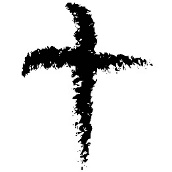 Ash Wednesday begins the Christian’s Lenten journey with a reminder of our mortality and a call to repentance.  We will observe the ancient practice of imposing ashes on the foreheads of all those who wish to receive them.  The ashes remind us that the “wages of sin is death.”  They are applied in the form of a cross to remind us of Christ’s victory for us over sin and death.   Preceding the service, Mary Martha will serve a meal in the Fellowship Hall from 5:30-6:30. The menu is Pittsburgh Ham Sandwiches, Cheesy Hash Brown Potatoes, Tossed Salad andAssorted Desserts.  There will be a freewill offering.Reading the New Testament in Lent … is a worthwhile and doable discipline.  Simply read about 6-8 chapters a day, six days a week, beginning on Ash Wednesday and ending before Holy Thursday.  A schedule of readings can be found next to the yellow Bible reading cards in the church entryway.ZYGThe Zion Youth Group will meet Sunday, March 10 for Laser Tag.  Meet at 1:15 at the Big Apple.  Please bring $5 for laser tag and additional money if you want snacks.  Friends are welcome.Zion Lutheran School Foundation Pancake Feed -SaturdayThe Zion Lutheran School Foundation is holding a pancake feed on Saturday, March 9th from 7:30 am to 12:00 pm at the Zion School gym.  There is a free will donation.  Please spread the news and come to support Zion School!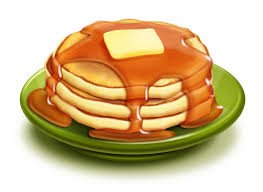 PEACE Dinner/AuctionThe PEACE Auction and Dinner will be on March 16th.  Please make your reservations to attend the auction as soon as possible.  This year’s speaker is Shanna Opfer, daughter of past Zion principal, Reed Sander.  Shanna Opfer attended preschool at Zion and currently is a professor of education at Concordia University - Seward, Nebraska.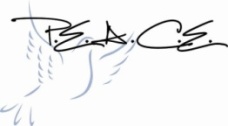 Your support with this fundraiser is very much appreciated.  The event is a great opportunity for fellowship and to show your excitement for Christian education.  Please try to attend and invite family and friends as well. If you would like to donate items for the auction, please turn in any donations by Wednesday the 6th.  On the afternoon of March 15th, volunteers are needed to take auction items to the Holiday Inn and help set up the auction items.  Please meet at the school at 1:30 to help. Email zionkearney@hotmail.com or call Lisa Splittgerber at 308-627-4566 with any questions.  Thank you!Zion Lutheran Church FoundationAt its February meeting the Zion Church Foundation had the privilege of dispensing a portion of our interest income toward a wonderful cause.  We awarded Seminarian Matthias Wollberg a scholarship which came from the Don & Vi Fox scholarship fund.  We also awarded scholarships to Abigail DeLoach and Taylor Zehendner, who are both pursuing a Lutheran Teaching Diploma at Concordia University-Seward, NE.Recently the foundation has received two notable gifts from retirement fund distributions.  Please speak with your accountant about the tax advantages of donating such disbursements.Choir Members…please note that the bell choir will not rehearse this Wednesday, and the vocal choir will meet after the Ash Wednesday service. Jamie NikodymThe Zion Voters have extended a call to Miss Nikodym to serve as teacher.  Please keep her in your prayers as she considers this call.Please clean out your mailbox… For those of you who are new to Zion, each family should have a mailbox located in the hallway outside of the narthex.  Please check your mailbox on a regular basis and remove all items helping us keep this area looking nice and tidy.Daylight Savings Time… begins next Sunday, March 10.School News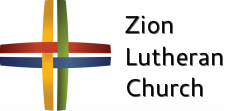 We will be celebrating Lutheran Schools Week March 3-10Activities include: Book fair all weekArt Gallery in the Gym all weekBake Sale with proceeds going to provide bibles for the Winnebago mission.On Tuesday we will have Muffins with MomThursday is Donuts with DadFriday is Grandparents Day with a 12:30 Chapel ServiceSaturday the School Foundation is holding their pancake feed.The celebration will conclude Sunday, March 10 with the 2nd -8th grade choir singing at the Zion Church Service.DATEService TimeLENTEN MEALS  AT 5:30 -SERVED BYMarch 6Ash Wednesday7:00pmMary MarthaMarch 137:00pmBoard of EducationMarch 207:00pmTrusteesMarch 277:00pm7th & 8th GradeApril 37:00pmStewardship/EldersApril 107:00pmSchool TeachersApril 149:00amPalm Sunday Meal @ 11:30April18Maundy Thursday7:00pmApril 19Good Friday Service2:00pmFellowship Hour FollowingApril 19Tenebrae Service7:00pmApril 20Easter Vigil Service7:00pmApril 21Easter Sunrise Service7:00amEaster Breakfast served8:00-8:45April 21Easter Festival Service9:00am